Growing Character Together: Insights for Parents | BIG QUESTIONVIRTUEHISTORICAL BACKGROUNDScripture: Experience It.Internalize It.Activate It.How can seeing God in everything help you respect Him in every part of your life?Hint: Seeing Him in creation reminds us that He is all wise, all powerful and in control and that we aren’t, and so He deserves our respect. Since He knows about and is sovereign over every part of our lives, we can respectfully worship and obey Him in all things.CHRIST CONNECTIONFAMILY MEMORY VERSE)PRAYER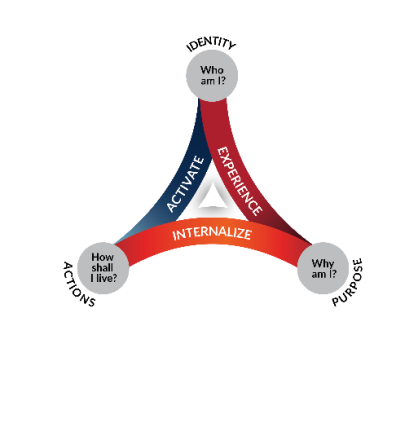 